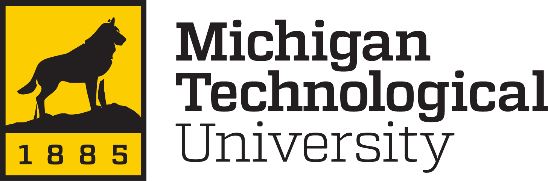 MICHIGAN TECHNOLOGICAL UNIVERSITY							Policies and ProceduresForm 1.01.1.3 Consulted/Researched TemplateOnce the template is complete, electronically forward to policy@mtu.edu.Policy Number:	(Will be assigned by policy coordinator)Title:	(Title of Policy) 	[Enter your text here. Required.]Effective:	(Effective Date of Policy, ex: MM/DD/YYYY)							[Enter your text here. Required.]Senate Proposal:	(No/Yes. Indicates whether or not the policy originated from a University Senate proposal. If yes, the policy requires Senate approval for changes to the policy.)							[Enter your text here. Required.]Responsible University Officer:	(Title of the University officer (provost, vice president) responsible for implementing the policy and ensuring necessary procedures and guidelines are developed.)[Enter your text here. Required.]Responsible Office:	(Name of University office with responsibility of implementation of the policy.)[Enter your text here. Required.]Unit(s) Affected(List those affected by the policy, frequent users of the policy, and/or subject matter experts.) [Enter your text here. Required.]Individual(s) Contacted(List the individuals contacted to discuss and receive input on policy impact.)[Enter your text here. Required.]Date of Contact(s)(The date the contacts were made.)[Enter your text here. Required.]Comments(Include any comments that may help the policy reviewer.)[Enter your text here - if applicable.]Other Universities ResearchedList the name(s) of other universities researched for similar policies, i.e. Web sites.)[Enter your text here - if applicable.]